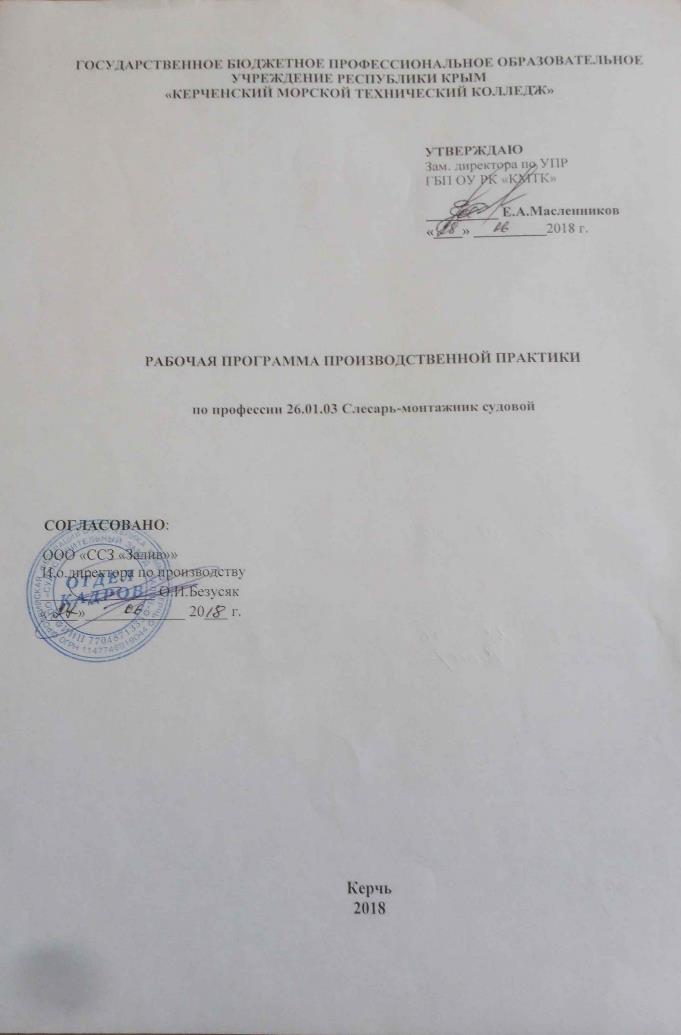 ГОСУДАРСТВЕННОЕ БЮДЖЕТНОЕ ПРОФЕССИОНАЛЬНОЕ ОБРАЗОВАТЕЛЬНОЕ УЧРЕЖДЕНИЕ РЕСПУБЛИКИ КРЫМ«КЕРЧЕНСКИЙ МОРСКОЙ ТЕХНИЧЕСКИЙ КОЛЛЕДЖ»РАБОЧАЯ ПРОГРАММА производственной практикипо профессии 26.01.03 Слесарь-монтажник судовойСОГЛАСОВАНО:ООО «ССЗ «Залив»» И.о.директора по производству_______________ О.И.Безусяк «____»_____________ 20___ г.Керчь2018 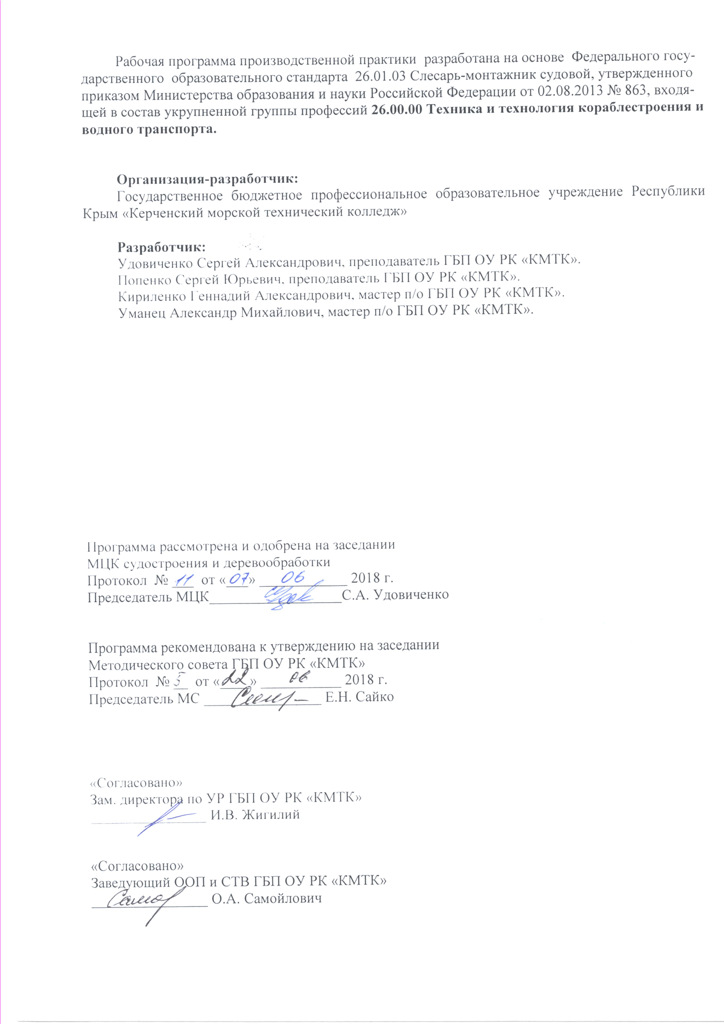 Рабочая программа производственной практики  разработана на основе  Федерального государственного  образовательного стандарта  26.01.03 Слесарь-монтажник судовой, утвержденного приказом Министерства образования и науки Российской Федерации от 02.08.2013 № 863, входящей в состав укрупненной группы профессий 26.00.00 Техника и технология кораблестроения и водного транспорта.Организация-разработчик:Государственное бюджетное профессиональное образовательное учреждение Республики Крым «Керченский морской технический колледж»Разработчик:Удовиченко Сергей Александрович, преподаватель ГБП ОУ РК «КМТК».Попенко Сергей Юрьевич, преподаватель ГБП ОУ РК «КМТК».Кириленко Геннадий Александрович, мастер п/о ГБП ОУ РК «КМТК».Уманец Александр Михайлович, мастер п/о ГБП ОУ РК «КМТК».Программа рассмотрена и одобрена на заседании МЦК судостроения и деревообработкиПротокол  № ___  от «___» ____________ 2018 г. Председатель МЦК__________________С.А. Удовиченко Программа рекомендована к утверждению на заседанииМетодического совета ГБП ОУ РК «КМТК»Протокол  № __  от «____» ___________ 2018 г. Председатель МС ________________ Е.Н. Сайко «Согласовано»Зам. директора по УР ГБП ОУ РК «КМТК»________________ И.В. Жигилий«Согласовано»Заведующий ООП и СТВ ГБП ОУ РК «КМТК»________________ О.А. СамойловичСодержание1. ПАСПОРТ РАБОЧЕЙ ПРОГРАММЫ ПРОИЗВОДСТВЕННОЙ ПРАКТИКИ1.1 Область применения программыРабочая программа производственной практики разработана на основе:- федерального государственного образовательного стандарта по профессии 26.01.03 «Слесарь-монтажник судовой», утвержденного приказом Министерства образования и науки Российской Федерации № 863 от 02.08.2013, зарегистрированного Министерством юстиции 20.08.2013г (регистрационный № 9532), входящего в состав укрупнённой группы специальностей группы 26.00.00 «Техника и технологии кораблестроения и водного транспорта»;  -   положения об учебной и производственной практике обучающихся СПО, утвержденного приказом Министерства образования и науки Российской Федерацииот 18 апреля 2013 г. № 291 г. Москва «Об утверждении Положения о практике обучающихся, осваивающих основные профессиональные образовательные программы среднего профессионального образования» (зарегистрированного в Минюсте РФ 14 июня 2013 г., регистрационный № 28785);Рабочая программа производственной практики является составной частью программы подготовки квалифицированных рабочих, служащих (ППКРС), обеспечивающей реализацию ФГОС СПО в части освоения основных видов профессиональной деятельности (ВПД):ВПД 1	Выполнение слесарных операций при демонтаже, ремонте, сборке, монтаже судовых конструкций и механизмов.ВПД 2 	Гибка труб в цехах и на судах.ВПД 3 	Эксплуатация и техническое обслуживание арматуры и трубопроводов на судах.1.2.  Цели и задачи производственной практики:формирование у обучающихся практических профессиональных умений в рамках профессиональных модулей  ПМ.01, ПМ.02, ПМ.03 по основным  видам профессиональной деятельности для освоения рабочей профессии, обучение трудовым приемам, операциям и способам выполнения трудовых процессов, характерных для соответствующей профессии и необходимых для последующего освоения ими общих и профессиональных компетенций по профессии "Слесарь-монтажник судовой".Требования к результатам освоения производственной практики.В результате освоения производственной  практики по виду профессиональной деятельности ВПД 1 Выполнение слесарных операций при демонтаже, ремонте, сборке, монтаже судовых конструкций и механизмов обучающийся должен приобрести практический опыт:- выполнение слесарных операций при разборке и сборке неответственных узлов;- обработка деталей в свободный размер ручным слесарным инструментом.В результате освоения производственной  практики по виду профессиональной деятельности ВПД 2 Гибка труб в цехах и на судах обучающийся должен приобрести практический опыт:- наладки обслуживаемых трубогибочных станков и прессов;- гибки труб из сталей различных марок (кроме коррозионностойких сталей и сплавов) диа-метром до 108 мм на станках, прессах и с нагревом газовой горелкой, токами высокой частоты по шаблонам, технологическим карточкам, детальным чертежам или записям размеров в размерных плоскостях под любым углом;В результате освоения производственной  практики по виду профессиональной деятельности ВПД 3 Эксплуатация и техническое обслуживание арматуры и трубопроводов на судах обучающийся должен приобрести практический опыт:ремонта, сборки, монтажа арматуры, трубопроводов и систем (кроме специальных систем: гидравлики, воздуха высокого давления, главного и вспомогательного пара) на судах;- демонтажа арматуры и трубопроводов любого диаметра, кроме специальных систем.1.4   Количество часов на освоение программы производственной практикиРабочая программа рассчитана на прохождение студентами производственной практики  в объеме 864 часа, в том числе:в рамках освоения ПМ.01  - 432 часа;в рамках освоения ПМ.02  - 144 часа;в рамках освоения ПМ.03  - 288 часов;2. РЕЗУЛЬТАТЫ ОСВОЕНИЯ РАБОЧЕЙ ПРОГРАММЫ производственной практикиРезультатом освоения программы производственной  практики является освоение обучающимися вида профессиональной деятельности по профессии СПО «Слесарь-монтажник судовой», формирование общих и профессиональных компетенций, а также приобретение необходимых умений и опыта практической работы по профессии в рамках профессиональных модулей ПМ.01, ПМ.02, ПМ.03  по основным видам профессиональной деятельности (ВПД):ВПД 1	Выполнение слесарных операций при демонтаже, ремонте, сборке, монтаже судовых конструкций и механизмов.ВПД 2 	Гибка труб в цехах и на судах.ВПД 3 	Эксплуатация и техническое обслуживание арматуры и трубопроводов на судах.3. ТЕМАТИЧЕСКИЙ ПЛАН И СОДЕРЖАНИЕ производственной практики3.1. Количество часов на освоение программы  производственной  практики3.2  Содержание производственной практики4. УСЛОВИЯ  РЕАЛИЗАЦИИ ПРОГРАММЫ ПРОИЗВОДСТВЕННОЙ ПРАКТИКИ4.1 Требования к минимальному материально-техническому обеспечениюПроизводственная практика осуществляется на предприятиях, занимающихся судостроением и судоремонтом.4.2. Информационное обеспечение обученияПеречень рекомендуемых учебных изданий, интернет-ресурсов, дополнительной литературы:Основные источники:	1. Худяков С.А. «Организация, технология судоремонта и диагностика», Морская гос. академия адм. Ф.Ф. Ушакова, 2014.2. Пальчик К.Б. «Методические основы выполнения работ на слесарном участке», Морская гос. академия адм. Ф.Ф. Ушакова, 2016.Дополнительные источники:1. Имбрицкий М.И. Краткий справочник по трубопроводам и арматуре. – М: Энергия, 1969. – 352 с.2. Попов В.Ф. «Судовой слесарь монтажник» М.Издательский центр «Академия» 2003 год3. Овчинников И.Н. Овчинников Е.И. «Судовые системы и трубопроводы» М.Издательский центр «Академия» 1988 год.4. Ганевский Г.М., Гольцин И.И. «Допуски, посадки и технические измерения в машиностроении» М.Издательский центр ИПРО 2001 год.Интернет-ресурсы:1. Широкий Г.Т., Материаловедение для монтажников технологического оборудования, трубопроводов и металлоконструкций, Вышэйшая Школа, 2012, ЭБС IPRbooks.2. Диагностика трубопроводов, Воронеж. гос. архитектурно-строительный унив-т, 2015, ЭБС IPRbooks.3. Лихачев В.Л., Основы слесарного дела, Солон-пресс, 2016, ЭБС IPRbooks.4. Инструменты слесаря монтажника http://avl.net.ua/index.php/nabor-instrumentov/slesarya-montazhnika5. Справочник слесаря монтажника судового http://padaread.com/?book=183046. Инструкция по охране труда для слесаря монтажника судового http://www.trud22.ru/ohrana_truda/npa/gos_nd/tip_instruk/sudoremontnik/4.3. Общие требования к организации образовательного процесса производственной практики Организацию и подготовку производственной практики осуществляет Служба содействия трудоустройству выпускников и организации производственной практики на основании положения «О службе содействия трудоустройству выпускников и организации производственной практики», заместитель директора по УПР, старший мастер, руководитель производственной практики от колледжа. Производственная практика обучающихся проводится на предприятии на основе прямых договоров по целевому обучению специалистов, заключаемых между колледжем и предприятием.  Индивидуальные договора на каждого обучающегося оформляет и заключает руководитель производственной практики от колледжа на основании прямых договоров по целевому обучению специалистов.  Обучающимся и их родителям, а так же лицам их заменяющих, предоставляются право самостоятельного подбора предприятия для прохождения производственной практики. В период прохождения производственной практики обучающиеся могут зачисляться на вакантные должности, при их наличии, если работа соответствует требованиям производственной практики. К производственной практике допускаются обучающиеся, успешно освоившие междисциплинарные курсы (МДК) и программы учебных практик и не имеющие медицинских противопоказаний согласно приказу Министерства здравоохранения и социального развития Российской Федерации от 12 апреля 2011 г. N 302н. В период прохождения производственной практики с момента зачисления обучающихся на них распространяются требования охраны труда и правила внутреннего трудового распорядка, действующие на предприятии, а также трудовое законодательство, в том числе в части государственного социального страхования, оформляется дневник по практике.  Формой контроля знаний и умений обучающихся при проведении производственной практики является текущий контроль и промежуточная аттестация (ДЗ - дифференцированный зачет). Основные обязанности колледжа по организации производственной практики обучающихся: планирует и утверждает в учебном плане все виды практики в соответствии с ППКРС, с учетом договоров с предприятиями о прохождении производственной практики;  заключает договоры о прохождении производственной практики;совместно с предприятием определяет базы практики, согласовывает  программу и планируемые результаты производственной практики; осуществляет руководство производственной практикой;контролирует реализацию программы и условия проведения производственной  практики предприятиями, в том числе требования охраны труда, безопасности жизнедеятельности и пожарной безопасности в соответствии с правилами и нормами, в том числе отраслевыми; совместно с предприятиями организовывает процедуру оценки общих и  профессиональных компетенций, освоенных обучающимися, в ходе прохождения производственной практики;Основные обязанности предприятий, участвующих в организации и проведении производственной практики: заключают договоры о прохождении производственной практики;предоставляют рабочие места практикантам, определяют и назначают  руководителей производственной практики из числа квалифицированных специалистов, имеющих высшее и среднее профессиональное образование, стаж работы не менее 3 лет и разрядом на один или два порядка выше, присваиваемых в колледже, по направлению подготовки. обеспечивают безопасные условия прохождения производственной практики  обучающимся; проводят инструктаж с обучающимися по ознакомлению с требованиями охраны  труда, безопасности жизнедеятельности и пожарной безопасности на предприятии. оформляют на каждого обучающегося характеристику и аттестационный лист с  указанием общего содержания и качества выполненных работ, рекомендацией присвоения квалификационного разряда по профессии;подписывают дневник учета выполнения заданий по производственной  практике; несчастные случаи, произошедшие с обучающимися во время производственной  практики расследуются и учитываются в соответствии с законодательством Российской Федерации Основные обязанности обучающихся при прохождении производственной практики на предприятиях: выполняют задания, предусмотренные программами производственной практики; соблюдают действующие на предприятиях правила внутреннего трудового распорядка; строго соблюдают требования охраны труда, безопасности жизнедеятельности и пожарной безопасности; в период прохождения производственной практики обучающийся ведёт дневник практики, отчёт по практике;  в качестве приложения к отчёту по производственной практике обучающийся оформляет графические, аудио-, фото-, видео-, материалы, наглядные образцы изделий, подтверждающие практический опыт, полученный на производственной практике;4.4. Кадровое обеспечение производственной практикиРуководство производственной практикой от колледжа осуществляется мастерами производственного обучения, имеющими среднее профессиональное или высшее профессиональное образование, соответствующее профилю подготовки по профессии «Слесарь-монтажник судоваой».Мастера производственного  обучения должны иметь на 1-2 разряда по профессии рабочего выше, чем предусмотрено образовательным стандартом для выпускников, а также должны проходить стажировку в профильных организациях не реже одного раза в 3 года.Руководство производственной практикой от предприятия осуществляется дипломированным специалистом или квалифицированным рабочим.5. КОНТРОЛЬ И ОЦЕНКА РЕЗУЛЬТАТОВ ОСВОЕНИЯ  ПРОГРАММЫ ПРОИЗВОДСТВЕННОЙ ПРАКТИКИ6 .ЛИСТ ИЗМЕНЕНИЙ, ДОПОЛНЕНИЙ УТВЕРЖДАЮЗам. директора по УПРГБП ОУ РК «КМТК»__________ Е.А.Масленников «____» __________2018 г.Стр.1Паспорт рабочей программы производственной практики 42Результаты освоения программы производственной практики	53Тематический план и содержание производственной практики64Условия реализации программы производственной практики115Контроль и оценка результатов освоения производственной практики136Лист  изменений, дополнений17КодНаименование результата освоения практикиОК  1.Понимать сущность и социальную значимость своей будущей профессии, проявлять к ней устойчивый интересОК 2.Организовывать собственную деятельность, исходя из цели и способов ее достижения, определенных руководителемОК 3.Анализировать рабочую ситуацию, осуществлять текущий и итоговый контроль, оценку и коррекцию собственной деятельности, нести ответственность за результаты своей работыОК 4.Осуществлять поиск информации, необходимой для эффективного выполнения профессиональных задачОК 5.Использовать информационно-коммуникационные технологии в профессиональной деятельностиОК 6.Работать в команде, эффективно общаться с коллегами, руководством, клиентамиОК 7.Исполнять воинскую обязанность, в том числе с применением полученных профессиональных знаний (для юношей)ПК 1.1Владеть приемами выполнения слесарных операций с соблюдением технологии выполнения слесарно-сборочных и ремонтных работ.ПК 1.2Использовать слесарный и контрольно-измерительный инструмент, универсальные и специальные приспособления.ПК.2.3Применять механизацию, машины и станки, используемые для слесарных работ в судостроении.ПК 2.1Выполнять подготовительные работы для гибки труб.ПК 2.2Гибка труб из сталей различных марок диаметром до 108 мм на станках и прессах.ПК 2.3.Техническое обслуживание трубогибочных станков и прессов.ПК 3.1Осуществлять дефектацию, сборку и монтаж арматуры, трубопроводов и систем на судах.ПК 3.2Производить гидравлические испытания до 1,5 МПа и пневматические испытания давлением до 1,0 МПа арматуры, трубопроводов и систем на судах.ПК 3.3Изготавливать по чертежам и эскизам фигурных панелей и кружков.Коды профессиональных компетенцииНаименование разделов практикиКоличество часовПроизводственная практика.(часов)ПК 1.1-1.2Раздел I. ПП.01 Выполнение слесарных операций при демонтаже, ремонте, сборке, монтаже судовых конструкций и механизмов432864ПК 2.1-2.2Раздел 2. ПП.02 Гибка труб в цехах и на судах.144864ПК 3.1-3.2Раздел 3. ПП.03 Эксплуатация и техническое обслуживание арматуры и трубопроводов на судах.288864Наименование профессионального модуля, темСодержание учебного материала (дидактические единицы)Содержание учебного материала (дидактические единицы)Объемчасов1223Раздел 1. ПП.01 Выполнение слесарных операций при демонтаже, ремонте, сборке, монтаже судовых конструкций и механизмов.Раздел 1. ПП.01 Выполнение слесарных операций при демонтаже, ремонте, сборке, монтаже судовых конструкций и механизмов.Раздел 1. ПП.01 Выполнение слесарных операций при демонтаже, ремонте, сборке, монтаже судовых конструкций и механизмов.432Тема 1.1. Выполнение слесарных операций при демонтаже, ремонте, сборке, монтаже судовых конструкций и механизмов.СодержаниеСодержание432Тема 1.1. Выполнение слесарных операций при демонтаже, ремонте, сборке, монтаже судовых конструкций и механизмов.1Инструктаж по охране труда, пожарной безопасности, электробезопасности6Тема 1.1. Выполнение слесарных операций при демонтаже, ремонте, сборке, монтаже судовых конструкций и механизмов.2Демонтаж, разборка центробежного насоса 6Тема 1.1. Выполнение слесарных операций при демонтаже, ремонте, сборке, монтаже судовых конструкций и механизмов.3Дефектация деталей центробежного насоса6Тема 1.1. Выполнение слесарных операций при демонтаже, ремонте, сборке, монтаже судовых конструкций и механизмов.4Ремонт деталей центробежного насоса12Тема 1.1. Выполнение слесарных операций при демонтаже, ремонте, сборке, монтаже судовых конструкций и механизмов.5Сборка, монтаж центробежного насоса6Тема 1.1. Выполнение слесарных операций при демонтаже, ремонте, сборке, монтаже судовых конструкций и механизмов.6Демонтаж, разборка вихревого насоса 6Тема 1.1. Выполнение слесарных операций при демонтаже, ремонте, сборке, монтаже судовых конструкций и механизмов.7Дефектация деталей вихревого насоса6Тема 1.1. Выполнение слесарных операций при демонтаже, ремонте, сборке, монтаже судовых конструкций и механизмов.8Ремонт деталей вихревого насоса12Тема 1.1. Выполнение слесарных операций при демонтаже, ремонте, сборке, монтаже судовых конструкций и механизмов.9Сборка, монтаж вихревого насоса6Тема 1.1. Выполнение слесарных операций при демонтаже, ремонте, сборке, монтаже судовых конструкций и механизмов.10Демонтаж, разборка шестеренного насоса 6Тема 1.1. Выполнение слесарных операций при демонтаже, ремонте, сборке, монтаже судовых конструкций и механизмов.11Дефектация деталей шестеренного насоса6Тема 1.1. Выполнение слесарных операций при демонтаже, ремонте, сборке, монтаже судовых конструкций и механизмов.12Ремонт деталей шестеренного насоса12Тема 1.1. Выполнение слесарных операций при демонтаже, ремонте, сборке, монтаже судовых конструкций и механизмов.13Сборка, монтаж шестеренного насоса6Тема 1.1. Выполнение слесарных операций при демонтаже, ремонте, сборке, монтаже судовых конструкций и механизмов.14Демонтаж, разборка поршневого насоса 6Тема 1.1. Выполнение слесарных операций при демонтаже, ремонте, сборке, монтаже судовых конструкций и механизмов.15Дефектация деталей поршневого насоса6Тема 1.1. Выполнение слесарных операций при демонтаже, ремонте, сборке, монтаже судовых конструкций и механизмов.16Ремонт деталей поршневого насоса12Тема 1.1. Выполнение слесарных операций при демонтаже, ремонте, сборке, монтаже судовых конструкций и механизмов.17Сборка, монтаж поршневого насоса6Тема 1.1. Выполнение слесарных операций при демонтаже, ремонте, сборке, монтаже судовых конструкций и механизмов.18Демонтаж, разборка струйного насоса 6Тема 1.1. Выполнение слесарных операций при демонтаже, ремонте, сборке, монтаже судовых конструкций и механизмов.19Дефектация деталей струйного насоса6Тема 1.1. Выполнение слесарных операций при демонтаже, ремонте, сборке, монтаже судовых конструкций и механизмов.20Ремонт деталей струйного насоса12Тема 1.1. Выполнение слесарных операций при демонтаже, ремонте, сборке, монтаже судовых конструкций и механизмов.21Сборка, монтаж струйного насоса6Тема 1.1. Выполнение слесарных операций при демонтаже, ремонте, сборке, монтаже судовых конструкций и механизмов.22Демонтаж, разборка воздушного компрессора 6Тема 1.1. Выполнение слесарных операций при демонтаже, ремонте, сборке, монтаже судовых конструкций и механизмов.23Дефектация деталей воздушного компрессора6Тема 1.1. Выполнение слесарных операций при демонтаже, ремонте, сборке, монтаже судовых конструкций и механизмов.24Ремонт деталей воздушного компрессора12Тема 1.1. Выполнение слесарных операций при демонтаже, ремонте, сборке, монтаже судовых конструкций и механизмов.25Сборка, монтаж воздушного компрессора6Тема 1.1. Выполнение слесарных операций при демонтаже, ремонте, сборке, монтаже судовых конструкций и механизмов.26Демонтаж, разборка теплообменного аппарата 6Тема 1.1. Выполнение слесарных операций при демонтаже, ремонте, сборке, монтаже судовых конструкций и механизмов.27Дефектация деталей теплообменного аппарата6Тема 1.1. Выполнение слесарных операций при демонтаже, ремонте, сборке, монтаже судовых конструкций и механизмов.28Ремонт деталей теплообменного аппарата12Тема 1.1. Выполнение слесарных операций при демонтаже, ремонте, сборке, монтаже судовых конструкций и механизмов.29Сборка, монтаж теплообменного аппарата6Тема 1.1. Выполнение слесарных операций при демонтаже, ремонте, сборке, монтаже судовых конструкций и механизмов.30Демонтаж, разборка брашпиля 6Тема 1.1. Выполнение слесарных операций при демонтаже, ремонте, сборке, монтаже судовых конструкций и механизмов.31Дефектация деталей брашпиля6Тема 1.1. Выполнение слесарных операций при демонтаже, ремонте, сборке, монтаже судовых конструкций и механизмов.32Ремонт деталей брашпиля12Тема 1.1. Выполнение слесарных операций при демонтаже, ремонте, сборке, монтаже судовых конструкций и механизмов.33Сборка, монтаж брашпиля6Тема 1.1. Выполнение слесарных операций при демонтаже, ремонте, сборке, монтаже судовых конструкций и механизмов.34Демонтаж, разборка грузовой лебедки6Тема 1.1. Выполнение слесарных операций при демонтаже, ремонте, сборке, монтаже судовых конструкций и механизмов.35Дефектация деталей грузовой лебедки6Тема 1.1. Выполнение слесарных операций при демонтаже, ремонте, сборке, монтаже судовых конструкций и механизмов.36Ремонт деталей грузовой лебедки12Тема 1.1. Выполнение слесарных операций при демонтаже, ремонте, сборке, монтаже судовых конструкций и механизмов.37Сборка, монтаж грузовой лебедки6Тема 1.1. Выполнение слесарных операций при демонтаже, ремонте, сборке, монтаже судовых конструкций и механизмов.38Демонтаж, разборка парового котла6Тема 1.1. Выполнение слесарных операций при демонтаже, ремонте, сборке, монтаже судовых конструкций и механизмов.39Дефектация деталей парового котла6Тема 1.1. Выполнение слесарных операций при демонтаже, ремонте, сборке, монтаже судовых конструкций и механизмов.40Ремонт футеровки топочного пространства12Тема 1.1. Выполнение слесарных операций при демонтаже, ремонте, сборке, монтаже судовых конструкций и механизмов.41Ремонт трубных досок12Тема 1.1. Выполнение слесарных операций при демонтаже, ремонте, сборке, монтаже судовых конструкций и механизмов.42Очистка и ремонт трубных пучков6Тема 1.1. Выполнение слесарных операций при демонтаже, ремонте, сборке, монтаже судовых конструкций и механизмов.43Ремонт водяных и пароводяных барабанов12Тема 1.1. Выполнение слесарных операций при демонтаже, ремонте, сборке, монтаже судовых конструкций и механизмов.44Сборка, монтаж парового котла6Тема 1.1. Выполнение слесарных операций при демонтаже, ремонте, сборке, монтаже судовых конструкций и механизмов.45Опрессовка и испытание парового котла6Тема 1.1. Выполнение слесарных операций при демонтаже, ремонте, сборке, монтаже судовых конструкций и механизмов.46Демонтаж, разборка ДВС6Тема 1.1. Выполнение слесарных операций при демонтаже, ремонте, сборке, монтаже судовых конструкций и механизмов.47Очистка деталей ДВС6Тема 1.1. Выполнение слесарных операций при демонтаже, ремонте, сборке, монтаже судовых конструкций и механизмов.48Очистка и промывка полостей охлаждения ДВС6Тема 1.1. Выполнение слесарных операций при демонтаже, ремонте, сборке, монтаже судовых конструкций и механизмов.49Дефектация деталей остова ДВС6Тема 1.1. Выполнение слесарных операций при демонтаже, ремонте, сборке, монтаже судовых конструкций и механизмов.50Дефектация деталей крышек цилиндров6Тема 1.1. Выполнение слесарных операций при демонтаже, ремонте, сборке, монтаже судовых конструкций и механизмов.51Дефектация втулки цилиндра6 Тема 1.1. Выполнение слесарных операций при демонтаже, ремонте, сборке, монтаже судовых конструкций и механизмов.52Дефектация поршня6Тема 1.1. Выполнение слесарных операций при демонтаже, ремонте, сборке, монтаже судовых конструкций и механизмов.53Дефектация поршневых колец6Тема 1.1. Выполнение слесарных операций при демонтаже, ремонте, сборке, монтаже судовых конструкций и механизмов.54Дефектация подшипников6Тема 1.1. Выполнение слесарных операций при демонтаже, ремонте, сборке, монтаже судовых конструкций и механизмов.55Сборка, монтаж ДВС6Тема 1.1. Выполнение слесарных операций при демонтаже, ремонте, сборке, монтаже судовых конструкций и механизмов.56Регулировка тепловых зазоров ГРМ6Тема 1.1. Выполнение слесарных операций при демонтаже, ремонте, сборке, монтаже судовых конструкций и механизмов.57Пробные пуски, обкатка ДВС6Тема 1.1. Выполнение слесарных операций при демонтаже, ремонте, сборке, монтаже судовых конструкций и механизмов.58Демонтаж, разборка валопровода ( до 100 мм)6Тема 1.1. Выполнение слесарных операций при демонтаже, ремонте, сборке, монтаже судовых конструкций и механизмов.59Дефектация валопровода6Тема 1.1. Выполнение слесарных операций при демонтаже, ремонте, сборке, монтаже судовых конструкций и механизмов.60Дефектация гребного винта6Раздел 2. ПП.02 Гибка труб в цехах и на судах.Раздел 2. ПП.02 Гибка труб в цехах и на судах.Раздел 2. ПП.02 Гибка труб в цехах и на судах.144Тема 2.1.Гибка труб в цехах и на судах.СодержаниеСодержание144Тема 2.1.Гибка труб в цехах и на судах.1Инструктаж по охране труда, пожарной безопасности, электробезопасности 6Тема 2.1.Гибка труб в цехах и на судах.2Организация рабочего места. Ознакомление с оборудованием и оснащением трубогибочного участка6Тема 2.1.Гибка труб в цехах и на судах.3Изготовление постоянных жестких шаблонов для гибки труб12Тема 2.1.Гибка труб в цехах и на судах.4Разметка (по чертежу, схеме, эскизу), подготовка труб для гибки и обработки6Тема 2.1.Гибка труб в цехах и на судах.5Разбивка трубопровода на отдельные участки, определение способов соединения труб, чтение чертежей и схем6Тема 2.1.Гибка труб в цехах и на судах.6Изготовление шаблонов по месту, чертежу, эскизу, плазовой разметке, определение радиуса погиба12Тема 2.1.Гибка труб в цехах и на судах.7Холодная гибка труб ручными трубогибочными приспособлениями в одной плоскости12Тема 2.1.Гибка труб в цехах и на судах.8Наладка и настройка трубогибочного станка6Тема 2.1.Гибка труб в цехах и на судах.9Холодная гибка труб на трубогибочных станках механическим способом в одной плоскости12Тема 2.1.Гибка труб в цехах и на судах.10Холодная гибка труб вручную и механическим способом с набивкой труб песком в одной плоскости12Тема 2.1.Гибка труб в цехах и на судах.11Изготовление погибов труб  до 108 мм. с нагревом, не поддающимся станочной гибке (сегментным способом)12Тема 2.1.Гибка труб в цехах и на судах.12Разметка и обрезка концов труб после гибки6Тема 2.1.Гибка труб в цехах и на судах.13Нарезание резьбы на трубонарезных станках6Тема 2.1.Гибка труб в цехах и на судах.14Припасовка соединений труб6Тема 2.1.Гибка труб в цехах и на судах.15Обжатие, раздача, отбортовка, концов труб 6Тема 2.1.Гибка труб в цехах и на судах.16Гибка труб с нагревом, с применением песконабивочных устройств и отжиг труб6Тема 2.1.Гибка труб в цехах и на судах.17Обработка швов после сварки6Тема 2.1.Гибка труб в цехах и на судах.18Зачистка, грунтование труб6Раздел 3. ПП.03 Эксплуатация и техническое обслуживание арматуры и трубопроводов на судах.Раздел 3. ПП.03 Эксплуатация и техническое обслуживание арматуры и трубопроводов на судах.Раздел 3. ПП.03 Эксплуатация и техническое обслуживание арматуры и трубопроводов на судах.288Тема 3.1Эксплуатация и техническое обслуживание трубопроводовСодержаниеСодержание144Тема 3.1Эксплуатация и техническое обслуживание трубопроводов1Инструктаж по охране труда, пожарной безопасности, элетробезопасности6Тема 3.1Эксплуатация и техническое обслуживание трубопроводов2Организация рабочего места для ремонта систем трубопроводов6Тема 3.1Эксплуатация и техническое обслуживание трубопроводов3Изучение чертежей и схем трубопроводов6Тема 3.1Эксплуатация и техническое обслуживание трубопроводов4Демонтаж и разборка системы трубопровода6Тема 3.1Эксплуатация и техническое обслуживание трубопроводов5Очистка участков трубопроводов6Тема 3.1Эксплуатация и техническое обслуживание трубопроводов6Дефектация участков трубопроводов6Тема 3.1Эксплуатация и техническое обслуживание трубопроводов7Макетирование участков труб системы трубопровода6Тема 3.1Эксплуатация и техническое обслуживание трубопроводов8Изготовление шаблонов по месту6Тема 3.1Эксплуатация и техническое обслуживание трубопроводов9Разметка прямых участков труб и участков с погибом6Тема 3.1Эксплуатация и техническое обслуживание трубопроводов10Резка труб вручную. Резка труб на отрезных станках.6Тема 3.1Эксплуатация и техническое обслуживание трубопроводов11Монтаж элементов трубопровода на макет6Тема 3.1Эксплуатация и техническое обслуживание трубопроводов12Пригонка на макете труб, патрубков, отводов6Тема 3.1Эксплуатация и техническое обслуживание трубопроводов13Зачистка сварных швов6Тема 3.1Эксплуатация и техническое обслуживание трубопроводов14Изготовление крепежных деталей трубопроводов6Тема 3.1Эксплуатация и техническое обслуживание трубопроводов15Пригонка участка трубопровода по месту6Тема 3.1Эксплуатация и техническое обслуживание трубопроводов16Изготовление прокладок для соединений трубопроводов6Тема 3.1Эксплуатация и техническое обслуживание трубопроводов17Изготовление переборочных стаканов, втулок, сальников6Тема 3.1Эксплуатация и техническое обслуживание трубопроводов18Монтаж переборочных стаканов, втулок, сальников6Тема 3.1Эксплуатация и техническое обслуживание трубопроводов19Монтаж участка трубопровода6Тема 3.1Эксплуатация и техническое обслуживание трубопроводов20Гидравлические испытания трубопроводов6Тема 3.1Эксплуатация и техническое обслуживание трубопроводов21Пневматические испытания трубопроводов6Тема 3.1Эксплуатация и техническое обслуживание трубопроводов22Устранение дефектов в работе монтируемых трубопроводов6Тема 3.1Эксплуатация и техническое обслуживание трубопроводов23Зачистка, грунтование, окраска трубопровода6Тема 3.1Эксплуатация и техническое обслуживание трубопроводов24Изготовление информационных табличек и отличительных планок. Маркировка трубопровода.6Тема 3.2Эксплуатация и техническое обслуживание арматурыСодержаниеСодержание144Тема 3.2Эксплуатация и техническое обслуживание арматуры1Организация рабочего места для ремонта арматуры6Тема 3.2Эксплуатация и техническое обслуживание арматуры2Демонтаж судовой запорно-регулирующей арматуры6Тема 3.2Эксплуатация и техническое обслуживание арматуры3Постановка заглушек на концы трубопровода6Тема 3.2Эксплуатация и техническое обслуживание арматуры4Разборка, очистка, дефектация клинкетной задвижки. Ремонт деталей клинкетной задвижки6Тема 3.2Эксплуатация и техническое обслуживание арматуры5Притирка клиньев и седел клинкетной задвижки6Тема 3.2Эксплуатация и техническое обслуживание арматуры6Сборка, набивка сальника клинкетной задвижки6Тема 3.2Эксплуатация и техническое обслуживание арматуры7Разборка, очистка, дефектация запорного клапана. Ремонт деталей запорного клапана6Тема 3.2Эксплуатация и техническое обслуживание арматуры8Притирка тарелки и седла запорного клапана6Тема 3.2Эксплуатация и техническое обслуживание арматуры9Сборка, набивка сальника запорного клапана6Тема 3.2Эксплуатация и техническое обслуживание арматуры10Разборка, очистка, дефектация кран-пробки6Тема 3.2Эксплуатация и техническое обслуживание арматуры11Притирка пробки и корпуса кран-пробки6Тема 3.2Эксплуатация и техническое обслуживание арматуры12Сборка, набивка сальника кран-пробки6Тема 3.2Эксплуатация и техническое обслуживание арматуры13Разборка, очистка, дефектация предохранительного клапана. Ремонт деталей предохранительного клапана6Тема 3.2Эксплуатация и техническое обслуживание арматуры14Притирка тарелки и седла предохранительного клапана6Тема 3.2Эксплуатация и техническое обслуживание арматуры15Сборка, регулировка предохранительного клапана6Тема 3.2Эксплуатация и техническое обслуживание арматуры16Разборка, очистка, дефектация редукционного клапана. Ремонт деталей редукционного клапана6Тема 3.2Эксплуатация и техническое обслуживание арматуры17Сборка, регулировка редукционного клапана6Тема 3.2Эксплуатация и техническое обслуживание арматуры18Демонтаж, очистка, дефектация гладких компенсаторов6Тема 3.2Эксплуатация и техническое обслуживание арматуры19Демонтаж, очистка, дефектация грязевых коробок6Тема 3.2Эксплуатация и техническое обслуживание арматуры20Гидравлические испытания судовой арматуры6Тема 3.2Эксплуатация и техническое обслуживание арматуры21Изготовление прокладок для судовой арматуры6Тема 3.2Эксплуатация и техническое обслуживание арматуры22Монтаж судовой арматуры6Тема 3.2Эксплуатация и техническое обслуживание арматуры23Проверка в работе, регулировка сальников судовой арматуры6Тема 3.2Эксплуатация и техническое обслуживание арматуры24Дифференцированный зачет6Всего часов производственной практикиВсего часов производственной практикиВсего часов производственной практики864Результаты (освоенные профессиональные и общие компетенции)Основные показатели оценки результатаПК 1.1. Владеть приемами выполнения слесарных операций с соблюдением технологии выполнения слесарно-сборочных и ремонтных работ.-Оценка владения трудовыми приемами во время выполнения учебных заданий-Оценка владения приемами  выполнения слесарных операций при разработке и сборке неответственных узлов;-Оценка качества исполнения операций при выполнении проверочных работ;ПК 1.2. Использовать слесарный и контрольно-измерительный инструмент, универсальные и специальные приспособления. -Оценка владения приемами  обработки деталей в свободный размер ручным слесарным инструментом; -Оценка владения трудовыми приемами во время выполнения учебных заданийПК 1.3. Применять механизацию, машины и станки, используемые для слесарных работ в судостроении.- Оценка владения трудовыми приемами во время осуществления обработки опорных поверхностей фундаментов, стульев, приварышей, вварышей с точностью до 0,20 мм при помощи пневматических и электрических машин;-Оценка качества исполнения операций при выполнении проверочных работ; ПК 2.1. Выполнять подготовительные работы для гибки труб.-Оценка владения навыками наладки обслуживаемых трубогибочных станков и прессов;-Оценка качества исполнения операций при выполнении проверочных работ;ПК 2.2. Гибка труб из сталей различных марок диаметром до 108 мм на станках и прессах.- Оценка владения трудовыми приемами гибки труб из сталей различных марок (кроме коррозионностойких сталей и сплавов) диаметром до 108 мм на станках, прессах и с нагревом газовой горелкой, токами высокой частоты по шаблонам, технологическим карточкам, детальным чертежам или записям размеров в размерных плоскостях под любым углом;- Оценка владения трудовыми приемами при выполнении операций по обжатию, раздаче и отбортовке концов труб из различных марок сталей и сплавов любого диаметра на прессах;- Оценка владения трудовыми приемами при выполнении нарезки резьбы на трубонарезных станках;-Оценка владения трудовыми приемами при выполнении разметки и отрезки концов труб после станочной гибки из различных марок сталей и сплавов любого диаметра;-Оценка владения трудовыми приемами во время выполнения учебных заданийПК 2.3. Техническое обслуживание трубогибочных станков и прессов.-Оценка владения трудовыми приемами при осуществлении наладк обслуживаемых трубогибочных станков и прессов;- Оценка умения определять температуру нагрева труб по приборам;ПК 3.1. Осуществлять дефектацию, сборку и монтаж арматуры, трубопроводов и систем на судах.- Оценка владения трудовыми приемами ремонта, сборки, монтажа арматуры, трубопроводов и систем (кроме специальных систем: гидравлики, воздуха высокого давления, главного и вспомогательного пара) на судах;- Оценка владения трудовыми приемами выполнения дефектации, сборки, монтажа, гидравлических испытаний давлением до 1,5 МПа (до 15 кгс/кв. см) и пневматических испытаний давлением до 1,0 МПа (до 10 кгс/кв. см) арматуры, трубопроводов и систем (кроме специальных систем) диаметром 108 мм на судне;-Оценка качества исполнения операций при выполнении проверочных работ;ПК 3.2. Производить гидравлические испытания до 1,5 МПа и пневматические испытания давлением до 1,0 МПа арматуры, трубопроводов и систем на судах.- Оценка владения трудовыми приемами выполнения операции  проведения гидравлических испытаний давлением свыше 1,5 до 10,0 МПа (от 15 до 100 кгс/кв. см) и пневматических испытаний давлением до 1,5 МПа (до 15 кгс/кв. см) арматуры и труб в цехе;-Оценка умения выявлять и устранять дефекты в работе монтируемых трубопроводов и систем;-Оценка умения определять температуру нагрева труб по приборам;-Оценка качества исполнения операций при выполнении проверочных работ;ПК 3.3. Изготавливать по чертежам и эскизам фигурных панелей и кружков.- Оценка умения читать чертежи и схемы трубопроводов средней сложности;- Оценка владения трудовыми приемами изготавливать по чертежам и эскизам фигурных панелей и кожухов;- Оценка умения рассчитывать длины труб заготовок;-Оценка владения трудовыми приемами во время выполнения учебных заданийОК 1.  Понимать сущность и социальную значимость своей будущей профессии, проявлять к ней устойчивый интересУчастие в проведении конференций, экскурсий, олимпиадах, связанных с будущей профессией.Интересоваться новостями в машиностроении с использованием различных источников. Участие в профессиональных семинарах и конференциях.ОК 2.    Организовать собственную           деятельность, исходя из цели и способов ее достижения, определенных руководителемВыбор и применение методов и способов .ОК 3.Анализировать рабочую ситуацию, осуществлять текущий и итоговый контроль, оценку и коррекцию собственной деятельности, нести ответственность за результат своей работыРешение  профессионнальных задач  в области разработки технологических процессов изготовлений изделий; Самоанализ и коррекция  результатов собственной работы.ОК 4 .Осуществлять поиск информации для эффективного выполнения профессиональных задачОсуществление поиска необходимой информации в интернет-ресурсах; Использование различных источниковОК5.Использовать  информационно-коммуникационные технологии в профессиональной   деятельности.. Применение оргтехники при подготовке учебных и производственных  заданий и их оформление. ОК 6.Работать в команде, эффективно общаться с коллегами, руководством, клиентами.Взаимодействие с обучающимися, преподавателями и мастерами в ходе обучения; Соблюдение требований деловой культуры.ОК 7 Исполнять воинскую обязанность, в том числе с применением полученных профессиональных знаний (для юношей).- демонстрация готовности выполнять воинскую обязанность (прохождение медкомиссий. сборов и др.);- участие во внеаудиторных мероприятиях патриотического направления.Дата внесения изменении, дополнений Номер листа/раздела рабочей программыКраткое содержание измененияОснования для внесения измененийПодпись лица, которое вносит изменения